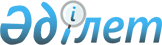 О внесении дополнений и изменений в постановление Правительства Республики Казахстан от 28 декабря 2007 года N 1317
					
			Утративший силу
			
			
		
					Постановление Правительства Республики Казахстан от 14 апреля 2008 года N 338. Утратило силу постановлением Правительства Республики Казахстан от 7 июня 2010 года № 520.

      Сноска. Утратило силу постановлением Правительства РК от 07.06.2010 № 520 (вводится в действие с 10.07.2010).      Правительство Республики Казахстан  ПОСТАНОВЛЯЕТ: 

      1. Внести в  постановление Правительства Республики Казахстан от 28 декабря 2007 года N 1317 "О Таможенном тарифе и Товарной номенклатуре внешнеэкономической деятельности Республики Казахстан" (САПП Республики Казахстан, 2008 г., N 50, ст. 610) следующие дополнения и изменения: 

      в Таможенном тарифе и Товарной номенклатуре внешнеэкономической деятельности Республики Казахстан, утвержденном указанным постановлением: 

      в Ставках таможенных пошлин на товары, ввозимых на территорию Республики Казахстан: 

      в разделе II "Продукты растительного происхождения": 

      в группе 12 "Масличные семена и плоды; прочие семена, плоды и зерно; лекарственные растения и растения для технических целей; солома и фураж": 

      графу "Ставка пошлины (в процентах от таможенной стоимости либо в евро)" строки "1212 99 300 0 - - - плоды рожкового дерева - " дополнить цифрой "5"; 

      в разделе IV "Готовые пищевые продукты; алкогольные и безалкогольные напитки и уксус; табак и его заменители": 

      в группе 18 "Какао и продукты из него": 

      в графе "Ставка пошлины (в процентах от таможенной стоимости либо в евро)" строки "1801 00 000 0 Какао-бобы, целые или дробленые, сырые или жареные - " цифру "5" заменить цифрой "0"; 

      в группе 20 "Продукты переработки овощей, фруктов, орехов или прочих частей растений": 

      графу "Ставка пошлины (в процентах от таможенной стоимости либо в евро)" строки "2005 91 000 0 - - побеги бамбука - " дополнить словами "15, но не менее 0,075 евро за кг"; 

      в разделе VI "Продукция химической и связанных с ней отраслей промышленности": 

      в группе 28 "Продукты неорганической химии; соединения неорганические или органические драгоценных металлов, редкоземельных металлов, радиоактивных элементов или изотопов": 

      в графе "Ставка пошлины (в процентах от таможенной стоимости либо в евро)" строки "2844 30 110 0 - - - металлокерамика - " слова "кг U" заменить цифрой "5"; 

      в графе "Ставка пошлины (в процентах от таможенной стоимости либо в евро)" строки "2844 30 190 0 - - - прочие - " слова "кг U" заменить цифрой "5"; 

      в разделе IX "Древесина и изделия из нее; древесный уголь; пробка и изделия из нее; изделия из соломы, альфы или из прочих материалов для плетения; корзиночные и другие плетеные изделия": 

      в группе 44 "Древесина и изделия из нее; древесный уголь": 

      графу "Ставка пошлины (в процентах от таможенной стоимости либо в евро)" строки "4418 60 000 0 - стойки и балки - " дополнить цифрой "10"; 

      в разделе XIII "Изделия из камня, гипса, цемента, асбеста, слюды или аналогичных материалов; керамические изделия; стекло и изделия из него": 

      в группе 68 "Изделия из камня, гипса, цемента, асбеста, слюды или аналогичных материалов": 

      графу "Ставка пошлины (в процентах от таможенной стоимости либо в евро)" строки "6802 93 100 0 - - - полированный, декорированный или прошедший прочую обработку, кроме резного, нетто-массой 10 кг или более - " дополнить цифрой "10"; 

      в группе 70 "Стекло и изделия из него": 

      графу "Ставка пошлины (в процентах от таможенной стоимости либо в евро)" строки "7010 90 910 0 - - - - - - из бесцветного стекла шт" дополнить цифрой "5"; 

      в разделе XVI "Машины, оборудование и механизмы; электротехническое оборудование; их части; звукозаписывающая и звуковоспроизводящая аппаратура, аппаратура для записи и воспроизведения телевизионного изображения и звука, их части и принадлежности": 

      в группе 84 "Реакторы ядерные, котлы, оборудование и механические устройства; их части": 

      графу "Ставка пошлины (в процентах от таможенной стоимости либо в евро)" строки "8486 30 600 0 - - аппаратура для физического осаждения распылением на подложки жидкокристаллических устройств шт" дополнить цифрой "5"; 

      в группе 85 "Электрические машины и оборудование, их части; звукозаписывающая и звуковоспроизводящая аппаратура, аппаратура для записи и воспроизведения телевизионного изображения и звука, их части и принадлежности": 

      графу "Ставка пошлины (в процентах от таможенной стоимости либо в евро)" строки "8543 70 900 1 - - - аппаратура, позволяющая вычислительным машинам и их блокам обрабатывать аудиосигналы (звуковые карты); наборы для модернизации вычислительных машин и их блоков, предназначенные для розничной продажи, состоящие как минимум из громкоговорителей и/или микрофона и электронного модуля, позволяющего вычислительной машине и ее блокам обрабатывать аудиосигналы (звуковые карты) шт" дополнить цифрой "0"; 

      в разделе XVIII "Инструменты и аппараты оптические, фотографические, кинематографические, измерительные, контрольные, прецизионные, медицинские или хирургические; часы всех видов; музыкальные инструменты; их части и принадлежности": 

      в группе 90 "Инструменты и аппараты оптические, фотографические, кинематографические, измерительные, контрольные, прецизионные, медицинские или хирургические; их части и принадлежности": 

      в графе "Доп. ед. изм." строки "9032 89 000 0 - - прочие" знак "-" заменить словами "шт"; 

      в Ставках ввозных таможенных пошлин, применяемых на временной основе в соответствии с решениями Правительства Республики Казахстан: 

      после строки: "                                                             "       дополнить строками следующего содержания: "                                                             ";       после строки: "                                                             "       дополнить строками следующего содержания: "                                                         " 

      после строки: "                                                           "       дополнить строкой следующего содержания: "                                                             "; 

      в Ставках ввозных таможенных пошлин, применяемых на основе наименования товаров: 

      в графе "Код ТН ВЭД" строки "из 1512 19 910 поставляемое наливом для промышленной переработки, с 1 апреля по 30 сентября - 5, но не менее 0,03 евро за 1 кг" цифры "1512 19 910" заменить цифрами "1512 19 900"; 

      в графе "Код ТН ВЭД" строки "из 1512 19 910 поставляемое наливом для промышленной переработки, с 1 октября по 31 марта - 15, но не менее 0,09 евро за 1 кг" цифры "1512 19 910" заменить цифрами "1512 19 900"; 

      в Ставках вывозных таможенных пошлин, применяемых на временной основе в соответствии с решениями Правительства Республики Казахстан:       перед строкой: "                                                             "       дополнить строками следующего содержания: "                                                             ". 

      2. Министерству иностранных дел Республики Казахстан уведомить и двухнедельный срок Секретариат Интеграционного Комитета Евразийского экономического сообщества о принимаемых Правительством Республики Казахстан мерах по регулированию внешнеторговой деятельности. 

      3. Настоящее постановление вводится в действие по истечении тридцати календарных дней после первого официального опубликования.        Премьер-Министр 

      Республики Казахстан             К. Масимов 
					© 2012. РГП на ПХВ «Институт законодательства и правовой информации Республики Казахстан» Министерства юстиции Республики Казахстан
				1107 20 000 0 - поджаренный - 10 действует 

до 

1 октября 

2008 года 1205 Семена рапса, или 

кользы, дробленые 

или недробленые: 1205 10 - семена рапса, или 

кользы, с низким 

содержанием эруковой 

кислоты: 1205 10 100 0 - - для посева - 0 действует 

до 

1 января 

2009 года 1205 10 900 0 - - прочие - 0 действует 

до 

1 января 

2009 года 1205 90 000 - прочие: 1205 90 000 1 - - для посева - 0 действует 

до 

1 января 

2009 года 1205 90 000 9 - - прочие - 0 действует 

до 

1 января 

2009 года 1601 00 990 0 - - прочие - 10 действует 

до 

1 июня 

2008 года - лактоза и сироп 

лактозы: 1702 11 000 0 - - содержащие 99 

мас. % или более 

лактозы, выраженной 

как безводная 

лактоза, в пересчете 

на сухое вещество - 0 действует 

до 

1 января 

2009 года 1702 19 000 0 - - прочие - 0 действует 

до 

1 января 

2009 года - сульфаты прочие: 2833 21 000 0 - - магния - 0 действует 

до 

1 января 

2009 года 2835 25 - - водородфосфат 

кальция (фосфат 

дикальция): 2835 25 100 0 - - - с содержанием 

фтора менее 0,005 

мас. % в пересчете 

на сухой безводный 

продукт - 0 действует 

до 

1 января 

2009 года 2835 25 900 0 - - - с содержанием 

фтора 0,005 мас. % 

или более, но менее 

0,2 мас. % в 

пересчете на сухой 

безводный продукт - 0 действует 

до 

1 января 

2009 года - - - карбонаты: 2836 99 110 0 - - - - магния; меди - 0 действует 

до 

1 января 

2009 года 2902 11 000 0 - - циклогексан - 0 действует 

до 

1 января 

2009 года 2903 12 000 0 - - дихлорметан 

(метиленхлорид) - 0 действует 

до 

1 января 

2009 года 2903 13 000 0 - - хлороформ 

(трихлорметан) - 0 действует 

до 

1 января 

2009 года 2905 43 000 0 - - маннит - 0 действует 

до 

1 января 

2009 года 2905 44 - - D-глюцит 

(сорбит): - - - прочие: 2905 44 990 0 - - - - прочие - 0 действует 

до 

1 января 

2009 года 2905 45 000 - - глицерин: 2905 45 000 1 - - - синтетический 

из пропилена - 0 действует 

до 

1 января 

2009 года 2905 45 000 9 - - - прочий - 0 действует 

до 

1 января 

2009 года 2909 11 000 0 - - эфир диэтиловый 

простой - 0 действует 

до 

1 января 

2009 года 2909 44 000 0 - - эфиры 

этиленгликоля или 

диэтиленгликоля, 

простые 

моноалкиловые, прочие - 0 действует 

до 

1 января 

2009 года 2914 21 000 0 - - камфора - 0 действует 

до 

1 января 

2009 года 2915 60 900 0 - - валериановые 

кислоты и их соли и 

сложные эфиры - 0 действует 

до 

1 января 

2009 года 2915 70 250 0 - - стеариновая 

кислота - 0 действует 

до 

1 января 

2009 года 2915 70 300 0 - - соли стеариновой 

кислоты - 0 действует 

до 

1 января 

2009 года 2915 70 800 0 - - эфиры стеариновой 

кислоты сложные - 0 действует 

до 

1 января 

2009 года 2916 34 000 0 - - фенилуксусная 

кислота и ее соли - 0 действует 

до 

1 января 

2009 года 2918 11 000 0 - - молочная кислота, 

ее соли и сложные 

эфиры - 0 действует 

до 

1 января 

2009 года 2918 12 000 0 - - винная кислота - 0 действует 

до 

1 января 

2009 года 2918 13 000 0 - - соли и сложные 

эфиры винной кислоты - 0 действует 

до 

1 января 

2009 года 2918 14 000 0 - - лимонная кислота - 0 действует 

до 

1 января 

2009 года 2918 15 000 0 - - соли и сложные 

эфиры лимонной кислоты - 0 действует 

до 

1 января 

2009 года 2918 16 000 0 - - глюконовая 

кислота, ее соли и 

сложные эфиры - 0 действует 

до 

1 января 

2009 года 2918 18 000 0 - - хлорбензилат (ISO) - 0 действует 

до 

1 января 

2009 года 2918 19 300 0 - - - холевая 

кислота, 3- а , 12- а - 

дигидрокси-5- в -холан- 

24-овая кислота 

(дезоксихолевая 

кислота), их соли и 

сложные эфиры - 0 действует 

до 

1 января 

2009 года 2918 19 400 0 - - - 2,2-бис 

(гидроксиметил) 

пропионовая кислота - 0 действует 

до 

1 января 

2009 года 2918 19 850 0 - - - прочие - 0 действует 

до 

1 января 

2009 года 2918 21 000 0 - - салициловая 

кислота и ее соли - 0 действует 

до 

1 января 

2009 года 2918 22 000 0 - - о-ацетилсалици- 

ловая кислота, ее 

соли и сложные эфиры - 0 действует 

до 

1 января 

2009 года 2918 23 100 0 - - - метилсалицилат 

и фенилсалицилат 

(салол) - 0 действует 

до 

1 января 

2009 года 2918 23 900 0 - - - прочие - 0 действует 

до 

1 января 

2009 года 2918 29 100 0 - - - сульфосалициловые 

кислоты, 

гидроксинафтойные 

кислоты; их соли и 

сложные эфиры - 0 действует 

до 

1 января 

2009 года 2918 29 300 0 - - - 4-гидроксибен- 

зойная кислота, ее 

соли и сложные эфиры - 0 действует 

до 

1 января 

2009 года 2918 29 800 0 - - - прочие - 0 действует 

до 

1 января 

2009 года 2918 30 000 0 - кислоты карбоновые, 

содержащие 

альдегидную или 

кетонную группу, но 

не содержащие другую 

кислородсодержащую 

функциональную 

группу, их ангидриды, 

галогенангидриды, 

пероксиды, 

пероксикислоты и 

их производные - 0 действует 

до 

1 января 

2009 года 2918 91 000 0 - - 2,4,5-Т (ISO) 

(2,4,5-трихлор- 

феноксиуксусная 

кислота), ее соли и 

сложные эфиры - 0 действует 

до 

1 января 

2009 года 2918 99 100 0 - - - 2,6- 

диметоксибензойная 

кислота - 0 действует 

до 

1 января 

2009 года 2918 99 200 0 - - - дикамба (ISO) - 0 действует 

до 

1 января 

2009 года 2918 99 300 0 - - - феноксиацетат 

натрия - 0 действует 

до 

1 января 

2009 года 2918 99 900 0 - - - прочие - 0 действует 

до 

1 января 

2009 года 2921 19 100 0 - - - триэтиламин и 

его соли - 0 действует 

до 

1 января 

2009 года 2921 19 800 0 - - - прочие - 0 действует 

до 

1 января 

2009 года 2922 43 000 0 - - антраниловая 

кислота и ее соли - 0 действует 

до 

1 января 

2009 года 2924 11 000 0 - - мепробамат (INN) - 0 действует 

до 

1 января 

2009 года 2924 12 000 0 - - фторацетамид 

(ISO), монокротофос 

(ISO) и фосфамидон 

(ISO) - 0 действует 

до 

1 января 

2009 года 2924 19 000 0 - - прочие - 0 действует 

до 

1 января 

2009 года 2924 21 100 0 - - - изопротурон 

(ISO) - 0 действует 

до 

1 января 

2009 года 2924 21 900 0 - - - прочие - 0 действует 

до 

1 января 

2009 года 2924 23 000 0 - - 2- 

ацетамидобензойная 

кислота(N- 

ацетилантраниловая 

кислота) и ее соли - 0 действует 

до 

1 января 

2009 года 2924 24 000 0 - - этинамат (INN) - 0 действует 

до 

1 января 

2009 года 2924 29 100 0 - - - лидокаин (INN) - 0 действует 

до 

1 января 

2009 года 2924 29 300 0 - - - парацетамол 

(INN) - 0 действует 

до 

1 января 

2009 года 2924 29 950 0 - - - прочие - 0 действует 

до 

1 января 

2009 года 2931 00 100 0 - диметилметилфосфонат - 0 действует 

до 

1 января 

2009 года 2933 11 100 0 - - - пропифеназон 

(INN) - 0 действует 

до 

1 января 

2009 года 2933 11 900 0 - - - прочие - 0 действует 

до 

1 января 

2009 года 2933 19 100 0 - - - фенилбутазон 

(INN) - 0 действует 

до 

1 января 

2009 года 2933 19 900 0 - - - прочие - 0 действует 

до 

1 января 

2009 года 2933 21 000 0 - - гидантоин и его 

производные - 0 действует 

до 

1 января 

2009 года 2933 29 100 0 - - - нафазолина 

гидрохлорид (INNM) и 

нафазолина нитрат 

(INNM); фентоламин 

(INN); толазолина 

гидрохлорид (INNM) - 0 действует 

до 

1 января 

2009 года 2933 29 900 0 - - - прочие - 0 действует 

до 

1 января 

2009 года 2933 31 000 0 - - пиридин и его 

соли - 0 действует 

до 

1 января 

2009 года 2933 32 000 0 - - пиперидин и его 

соли - 0 действует 

до 

1 января 

2009 года 2933 33 000 0 - - алфентанил (INN), 

анилеридин (INN), 

безитрамид (INN), 

бромазепам (INN), 

дифеноксин (INN), 

дифеноксилат (INN), 

дипипанон (INN), 

фентанил (INN), 

кетобемидон (INN), 

метилфенидат (INN), 

пентазоцин (INN), 

петидин (INN), 

петидин (INN) - 

промежуточный продукт 

А, фенциклидин (INN) 

(PCP), феноперидин 

(INN), пипрадрол 

(INN), пиритрамид 

(INN), пропирам (INN) 

и тримеперидин (INN); 

соли этих соединений - 0 действует 

до 

1 января 

2009 года 2933 39 100 0 - - - ипрониазид 

(INN); кетобемидона 

гидрохлорид (INNM); 

пиридостигмина 

бромид (INN) - 0 действует 

до 

1 января 

2009 года 2933 39 200 0 - - - 2,3,5,6- 

тетрахлорпиридин - 0 действует 

до 

1 января 

2009 года 2933 39 250 0 - - - 3,6- 

дихлорпиридин-2- 

карбоновая кислота - 0 действует 

до 

1 января 

2009 года 2933 39 350 0 - - - 2-гидрокси- 

этиламмоний-3,6- 

дихлорпиридин-2- 

карбоксилат - 0 действует 

до 

1 января 

2009 года 2933 39 400 0 - - - 2-бутоксиэтил 

(3,5,6-трихлор-2- 

пиридилокси)ацетат - 0 действует 

до 

1 января 

2009 года 2933 39 450 0 - - - 3,5-дихлор- 

2,4,6-трифторпиридин - 0 действует 

до 

1 января 

2009 года 2933 39 500 0 - - - фторксипир 

(ISO), сложный 

метиловый эфир - 0 действует 

до 

1 января 

2009 года 2933 39 550 0 4-метилпиридин - 0 действует 

до 

1 января 

2009 года 2933 39 990 0 - - - прочие - 0 действует 

до 

1 января 

2009 года 2933 41 000 0 - - леворфанол (INN) 

и его соли - 0 действует 

до 

1 января 

2009 года 2933 49 100 0 - - - галогенированные 

производные хинолина; 

производные 

хинолинкарбоновой 

кислоты - 0 действует 

до 

1 января 

2009 года 2933 49 300 0 - - - декстрометорфан 

(INN) и его соли - 0 действует 

до 

1 января 

2009 года 2933 49 900 0 - - - прочие - 0 действует 

до 

1 января 

2009 года 2933 52 000 0 - - малонилмочевина 

(барбитуровая 

кислота) и ее соли - 0 действует 

до 

1 января 

2009 года 2933 53 100 0 - - - фенобарбитал 

(INN), барбитал (INN) 

и их соли - 0 действует 

до 

1 января 

2009 года 2933 53 900 0 - - - прочие - 0 действует 

до 

1 января 

2009 года 2933 54 000 0 - - прочие 

производные 

малонилмочевины 

(барбитуровой 

кислоты); соли этих 

соединений - 0 действует 

до 

1 января 

2009 года 2933 55 000 0 - - лопразолам (INN), 

меклоквалон (INN), 

метаквалон (INN) и 

зипепрол (INN); соли 

этих соединений - 0 действует 

до 

1 января 

2009 года 2933 59 100 0 - - - диазинон (ISO) - 0 действует 

до 

1 января 

2009 года 2933 59 200 0 - - - 1,4- 

диазобицикло[2,2,2] 

октан 

(триэтилендиамин) - 0 действует 

до 

1 января 

2009 года 2933 59 950 0 - - - прочие - 0 действует 

до 

1 января 

2009 года 2933 61 000 0 - - меламин - 0 действует 

до 

1 января 

2009 года 2933 69 100 0 - - - атразин (ISO); 

пропазин (ISO); 

симазин (ISO); 

гексагидро-1,3,5- 

тринитро-1,3,5- 

триазин (гексоген, 

триметилентринитрамин) - 0 действует 

до 

1 января 

2009 года 2933 69 200 0 - - - метенамин (INN) 

(гексаметилентетрамин) - 0 действует 

до 

1 января 

2009 года 2933 69 300 0 - - - 2,6-ди-трет- 

бутил-4-[4,6- 

бис(октилтио)-1,3,5- 

триазин-2-ил-амино] 

фенол - 0 действует 

до 

1 января 

2009 года 2933 69 800 0 - - - прочие - 0 действует 

до 

1 января 

2009 года - лактамы: 2933 71 000 0 - - 6-гексанлактам 

(*-капролактам) - 0 действует 

до 

1 января 

2009 года 2933 72 000 0 - - клобазам (INN) и 

метиприлон (INN) - 0 действует 

до 

1 января 

2009 года 2933 79 000 0 - - лактамы прочие - 0 действует 

до 

1 января 

2009 года 2933 91 100 0 - - - хлордиазепоксид 

(INN) - 0 действует 

до 

1 января 

2009 года 2933 91 900 0 - - - прочие - 0 действует 

до 

1 января 

2009 года 2933 99 100 0 - - - бензимидазол- 

2-тиол 

(меркаптобензимидазол) - 0 действует 

до 

1 января 

2009 года 2933 99 200 0 - - - индол, 

3-метилиндол 

(скатол), 6-аллил- 

6,7-дигидро-5Н-дибенз 

[с,е]азепин 

(азапетин), 

фениндамин (INN) и 

их соли; имипрамин 

гидрохлорид (INNM) - 0 действует 

до 

1 января 

2009 года 2933 99 300 0 - - - моноазепины - 0 действует 

до 

1 января 

2009 года 2933 99 400 0 - - - диазепины - 0 действует 

до 

1 января 

2009 года 2933 99 500 0 - - - 2,4-ди-терт- 

бутил-6-(5- 

хлоробензотриазол-2- 

ил) фенол - 0 действует 

до 

1 января 

2009 года 2933 99 900 0 - - - прочие - 0 действует 

до 

1 января 

2009 года 2936 22 000 1 - - - кокарбоксилаза - 0 действует 

до 

1 января 

2009 года 2936 22 000 9 - - - прочие - 0 действует 

до 

1 января 

2009 года 2936 25 000 0 - - витамин В6 и его 

производные - 0 действует 

до 

1 января 

2009 года 2936 26 000 0 - - витамин В12 и его 

производные - 0 действует 

до 

1 января 

2009 года 2936 29 100 0 - - - витамин В9 и 

его производные - 0 действует 

до 

1 января 

2009 года 2939 11 000 0 - - концентраты из 

маковой соломки; 

бупренорфин (INN), 

кодеин, дигидрокодеин 

(INN), этилморфин, 

эторфин (INN), 

героин, гидрокодон 

(INN), гидроморфон 

(INN), морфин, 

никоморфин (INN), 

оксикодон (INN), 

оксиморфон (INN), 

фолкодин (INN), 

тебакон (INN) и 

тебаин; соли этих 

соединений - 0 действует 

до 

1 января 

2009 года 2939 19 000 0 - - прочие - 0 действует 

до 

1 января 

2009 года 2939 20 000 0 - алкалоиды, 

выделенные из коры 

хинного дерева, и их 

производные; соли 

этих соединений - 0 действует 

до 

1 января 

2009 года 2939 30 000 0 - кофеин и его соли - 0 действует 

до 

1 января 

2009 года 2939 41 000 0 - - эфедрин и его соли - 0 действует 

до 

1 января 

2009 года 2939 42 000 0 - - псевдоэфедрин 

(INN) и его соли - 0 действует 

до 

1 января 

2009 года 2939 43 000 0 - - катин (INN) и 

его соли - 0 действует 

до 

1 января 

2009 года 2939 49 000 0 - - прочие - 0 действует 

до 

1 января 

2009 года 2939 51 000 0 - - фенетиллин (INN) 

и его соли - 0 действует 

до 

1 января 

2009 года 2939 59 000 0 - - прочие - 0 действует 

до 

1 января 

2009 года 2939 61 000 0 - - эргометрин (INN) и его соли - 0 действует 

до 

1 января 

2009 года 2939 62 000 0 - - эрготамин (INN) 

и его соли - 0 действует 

до 

1 января 

2009 года 2939 63 000 0 - - лизергиновая 

кислота и ее соли - 0 действует 

до 

1 января 

2009 года 2939 69 000 0 - - прочие - 0 действует 

до 

1 января 

2009 года 2939 91 110 0 - - - - кокаин 

неочищенный - 0 действует 

до 

1 января 

2009 года 2939 91 190 0 - - - - прочие - 0 действует 

до 

1 января 

2009 года 2939 91 900 0 - - - прочие - 0 действует 

до 

1 января 

2009 года 2939 99 000 0 - - прочие - 0 действует 

до 

1 января 

2009 года 5601 21 - - из хлопковых 

волокон: 5601 21 100 0 - - - гигроскопические - 0 действует 

до 

1 января 

2009 года 5601 21 900 0 - - - прочие - 0 действует 

до 

1 января 

2009 года 5601 22 - - из химических 

волокон: 5601 22 100 0 - - - в рулонах 

диаметром не более 

8 мм - 0 действует 

до 

1 января 

2009 года 5601 22 910 0 - - - - из 

синтетических волокон - 0 действует 

до 

1 января 

2009 года 5601 22 990 0 - - - - из 

искусственных волокон - 0 действует 

до 

1 января 

2009 года 5601 29 000 0 - - прочие - 0 действует 

до 

1 января 

2009 года 5601 30 000 0 - пух и пыль 

текстильные и узелки - 0 действует 

до 

1 января 

2009 года 7005 30 000 0 - стекло армированное м 2 0 действует 

до 

1 октября 

2008 года 7217 Проволока из железа 

или нелегированной 

стали: 7217 20 - оцинкованная: - - содержащая менее 

0,25 мас. % углерода: 7217 20 300 0 - - - с максимальным 

поперечным размером 

0,8 мм или более - 0 действует 

до 

1 января 

2009 года 2710 19 410 0 -  2710 19 490 0 Тяжелые дистилляты: 

газойли для прочих 

целей 

(дизельное топливо) - 130 евро 

за 

1 000 кг с 15 

февраля по 

15 октября 

ежегодно 1205 Семена рапса, или 

кользы, дробленые 

или недробленые: 1205 10 - семена рапса, или 

кользы, с низким 

содержанием 

эруковой кислоты: 1205 10 100 0 - - для посева - 15, но 

не менее 

40 евро 

за 

1000 кг действует 

до 

1 января 

2009 года 1205 10 900 0 - - прочие - 15, но 

не менее 

40 евро 

за 

1000 кг действует 

до 

1 января 

2009 года 1205 90 000 - прочие: 1205 90 000 1 - - для посева - 15, но 

не менее 

40 евро 

за 

1000 кг действует 

до 

1 января 

2009 года 1205 90 000 9 - - прочие - 15, но 

не менее 

40 евро 

за 

1000 кг действует 

до 

1 января 

2009 года 